DĚJEPIS 6. A,B,C               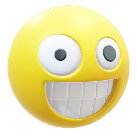 Opět vás všechny zdravím téměř před koncemtéto nezvyklé výuky…připomínám: posílejte křížovky s tajenkou Starověká Čína, oba projekty a vyplněné pracovní listy…kdo zasílá, rozhodně může počítat na vysvědčení se známkou stejnou nebo klidně i lepší – mám několik adeptů.Dalším tématem je Řím v době královské a počátky republiky-můžete si nastudovat v učebnici na str. 116 – 121 nebo i v jakýchkoli jiných pramenech, jestli vás starověký Řím zajímá.Zápis máte přiložený, takže nic nevypisujte.Dále doporučuji zhlédnout další videovýpisky z dějepisu týkající se právě téhle látkyhttps://www.youtube.com/watch?v=45dvlDA_KycTentokrát bez pracovního listu, spíš dohánějte, jestli ještě něco nemáte hotové.Všem přeji krásný týden, doufám, že se s některými ještě uvidím AH